参会回执注：会务组协助预订的酒店为枫叶王府酒店，其他酒店请自理。请务必将该回执与投稿论文一起在12月10前发到指定邮箱。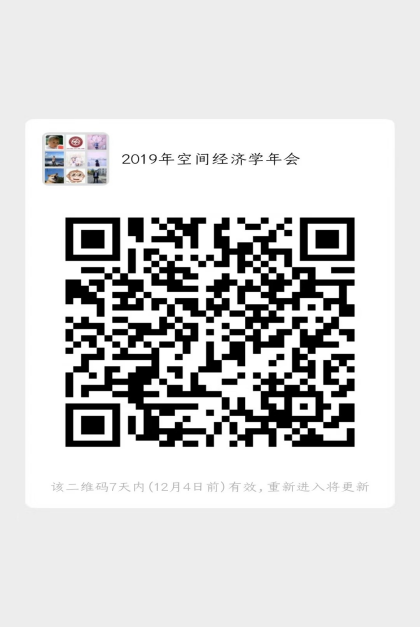 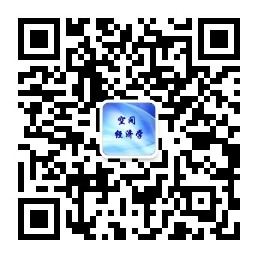 参会人员姓名工作单位职称/职务论文题目是否发言联系电话如需协助订房，请填写房型（单间/标间，330元每天）及入住时间房型需求：是否合住：如需协助订房，请填写房型（单间/标间，330元每天）及入住时间入住时间：离店时间：E-mail